Запишите в тетради число «11.02» и Тему «Сложение и вычитание десятичных дробей»Изучите материал по учебнику: стр. 148 п. 4.3; Запишите в тетрадь Пример 1  и Пример 2 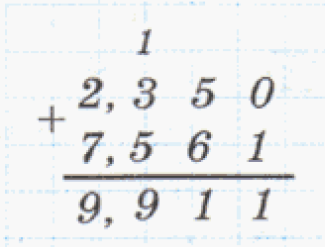 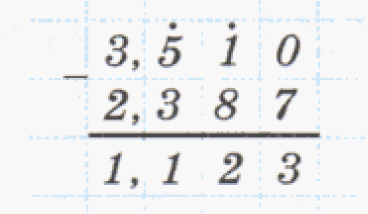 Посмотрите видеоролики по ссылке: https://resh.edu.ru/subject/lesson/6901/main/236064/https://resh.edu.ru/subject/lesson/6900/main/236033/https://resh.edu.ru/subject/lesson/719/Выполните задания столбиком по образцу (пример 1 и пример 2) как выполнять)   № 759(а, б, в, г); 760(а, б, в, г);  решение запишите в тетрадь.Выполните задания; решение запишите в тетрадь, сфотографируйте и отправьте по почте mvg2756@mail.ru; в теме письма указывайте свою фамилию и класс